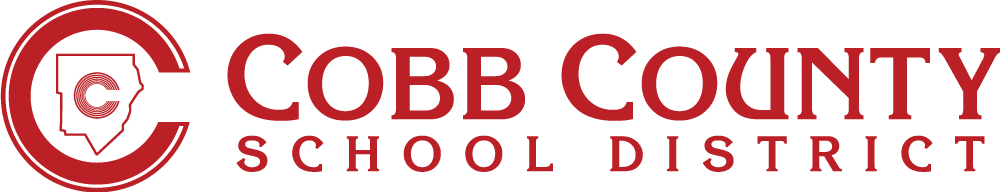 				                    	 Form JBC-3b Portuguese30-DAY ENROLLMENT WAIVER FORGeorgia Department of Public Health Form 3231 (Certificate of Immunization)CONCESSÃO DE 30 DIAS PARA A MATRÍCULAFormulário # 3231 do Departamento de Saúde Pública do Estado da Geórgia (Carteira de imunização)Este formulário precisa ser preenchido totalmente.            		  Escreva com letra de forma ou digiteDe acordo com o Código Oficial Anotado da Geórgia (OCGA) parágrafo 20-2-771, o aluno mencionado acima está solicitando a matrícula, durante um período de 30 dias corridos, durante o qual todos os requisitos do Formulário 3231 do Departamento de Saúde Pública do Estado da Geórgia  (Carteira de imunização) serão atendidos.Compreendo que o prazo não será prorrogado além dos 30 dias iniciais e que o aluno será retirado da escola no 31º dia corrido se o Formulário 3231 do Departamento de Saúde Pública do Estado da Geórgia (Carteira de imunização) não for preenchido. Assinatura dos pais/responsáveis: 							 Data: 				NÃO ESCREVA ABAIXO DESTA LINHA - ÁREA RESERVADA SOMENTE PARA USO DA ESCOLA**************************************************************************************************Date of 30th Calendar Day: ______________________________Principal/Designee Signature: 					               	 Date: 				Escola:Nome do aluno: Série: Data de nascimento:  Idade:Nome dos pais/responsáveis:Data da matrícula: